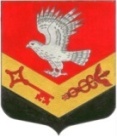 Муниципальное образование«ЗАНЕВСКОЕ   ГОРОДСКОЕ   ПОСЕЛЕНИЕ» Всеволожского муниципального района Ленинградской областиАДМИНИСТРАЦИЯ ПОСТАНОВЛЕНИЕ17.03.2017 г.			                         		                                              № 145дер. ЗаневкаО внесении изменений в постановление администрации МО «Заневское городское поселение»от 05.07.2016 № 359 «Об утверждении требований к порядку разработки и принятия правовых актов о нормировании в сфере закупок, содержанию указанных актов и обеспечению их исполнения для нужд муниципального образования«Заневское городское поселение» Всеволожского муниципального района Ленинградской области»	В соответствии с Федеральным законом от 06.10.2003 № 131-ФЗ «Об общих принципах организации местного самоуправления в Российской Федерации», решением совета депутатов МО «Заневское городское поселение» от 22.12.2016 № 64 «Об утверждении структуры администрации МО «Заневское городское поселение», администрация муниципального образования «Заневское городское поселение» Всеволожского муниципального района Ленинградской областиПОСТАНОВЛЯЕТ: 	1. Внести изменения в Требования  к порядку разработки и принятия правовых актов о нормировании в сфере закупок, содержанию указанных актов и обеспечению их исполнения для нужд муниципального образования «Заневское городское поселение» Всеволожского муниципального района Ленинградской области», утвержденные постановлением администрации МО «Заневское городское поселение» от 05.07.2016 № 359 (далее – Требования), изложив пункт 4 Требований в новой редакции:	«4. Правовые акты, указанные в подпункте «б» пункта 1 настоящего документа, разрабатываются для муниципальных органов финансово-экономическим сектором администрации.»	2. Настоящее постановление подлежит опубликованию в средствах массовой информации, размещению на официальном сайте администрации в сети Интернет и в единой информационной системе в сфере закупок.	 	3. Настоящее постановление вступает в силу со дня его официального опубликования.	4. Контроль за исполнением настоящего постановления оставляю за собой.Глава администрации                                                                                   А.В.Гердий